Chicago Public SchoolsOffice of Student Health and Wellness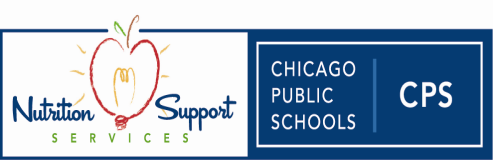 FoodShare Food Redistribution FormToday’s date: ___________________Please mark the total number of items you are collecting today:_________________________________________________________SDM: Please fax this form to the Office of Student Health and Wellness at 773-553-1883 immediately after pick up. Thank you for your support of the FoodShare program!If you have any questions, please contact Allison Polke 773-553-2817 or Ampolke@cps.edu.School InformationPantry InformationSchool name:Pantry name:SDM name:Pantry contact information:Pick up day(s):Type of food item# of food itemsApplesBananasPearsOrangesOther (please list)